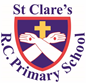 On Thursday, we shared a Mass with the parish to celebrate the feast of St Peter and Paul. It is so lovely to come together as a community to celebrate our faith. Today, he held a whole school fun day focusing on being healthy, fit and our wellbeing. The children had a great day moving between classes sharing different experiences. Year 6 also had a drugs and alcohol workshop. RS had a fabulous time at Smithills Farm on Tuesday and enjoyed the experience in spite of the rain. Parents from Nursery and Reception shared stay and play sessions with their children and saw either dough disco or maths in action in the classroom. Parents then stayed to play with their children in the setting. It was lovely to see so many parents spending time in school and to see the children proudly  and happily showcasing their talents and play areas. Thank you for attending. In Year 1, the children have been introduced to money and recognising the value of different coins – this will come in handy in the future. In art, Year 2 have been identifying primary colours and mixing them to make secondary colours. Year 3 have been making Roman mosaics inspired by the work of Sosus of Pergamon. In science, Year 4 have been learning about the components of electrical circuits and have made their own circuits. In RE, Year 5 have been learning about stewardship. They used the Canticles of the Sun to help them write prayers to St Francis about caring for our world. Again, in line with Laudato Si – the call from Pope Francis to care for our common home – Year 6 have been caring for our St Francis prayer garden. They have been busy digging, painting, weeding, cleaning and are now ready for planting. The prayer garden looks beautiful.3K Class assembly3K will be leading our assembly in the key stage 2 building on Monday 3rd July at 9.10am. Parents / carers are very welcome to join us.Pupil CertificatesHeadteacher CertificatesCaritas AwardThis week our award for kindness goes to Ivy in Nursery for caring for Miss Coleman so well when she thought she was feeling sad. What a beautiful thing to do!Attendance     Our whole school attendance this week has gone down to 94.3%. The best class is 4S again with 99%. They are on a winning streak.Wellbeing AwardThe wellbeing of our staff and children is extremely important at St Clare’s. Over the course of the year we have been working towards the One Education Excellence for Wellbeing Award which focused mainly on our staff and the working environment / conditions. We have been assessed this week and awarded the Silver Mark for Wellbeing which we are extremely proud of. Thank you to our Wellbeing Leads for their work on this vital aspect of school lifeStrike DaysIt has been reported in the news that the NEU are planning two further strike days on the 5th and 7th July. I have sent out a separate letter to you detailing which classes will be affected. Key Stage 2 sports day has been changed due to the strike action.Classes for September 2023Year 6 leavers datesYear 6 will be performing a leavers assembly to parents on Tuesday 18th July at 9.15am.Their leavers service in church will be on Thursday 13th July at 5.30pm.There is also a special event planned for the children on Wednesday 19th July after school which your child will receive an invite to in due course.Young Enterprise will take place on Wednesday 12th July during the school day.Year 6 will attend a day of reflection at the Marist centre on either the 4th or 6th July.Bikeability is on for those who applied on 10th, 13th or 14th July.Upcoming dates:6th July – EYFS / KS1 Sports day 9.15am (weather permitting)11th July – KS2 sports day 9.15am (weather permitting)17th July – music showcase 9.30am20th July – end of year Mass in church 9.15am21st July – school finishes for summer 1.15pmHave a lovely weekend,Mrs Howe.Pupil of the weekAchievement NOlivia W for sitting beautifully on the carpet always ready to learn Poppy for some amazing independent writing RBDLennox, for being a good sport and having a can do attitude during our practise for sports day.Olivia G, for suggesting some lovely things we could add to our RE display about God’s wonderful worldRSIsabelle O for super singing in Mass.Aria for writing a sentence with finger spaces and a full stop all by herself!1DFabian for being a superstar and working hard all week. Jadon for writing a lovely narrative.1GDelina for being such an amazing role model all of the time! Pippa for an amazing narrative! She included lots of features. 2CHonor for always being ready to learn in class.Jake for his great sentences in English2OAlex D for trying so hard this week with his behaviour and producing some wonderful work in EnglishJosephine for her beautiful answer in church on what story she knew St Peter for3AIre for always doing the right thing - a great role model to others.Elsie for a mature approach to her work.3KJacob for always giving 100% effort to whatever he does and for being a great role model to his classmates.Layla for great determination and skill in PE when travelling across the apparatus in Gymnastics.4HKaris for always being a superstar in class and for her beautiful writing.Ryan M for doing really well in his maths and reading tests and making fantastic progress.4SKyle for putting 100% effort into his assessments this week.Khadijah for doing really well in her maths assessments and making wonderful progress.5GEmily for having a fantastic growth mindset and putting 100% into all of her assessments. Elano for working really hard in science to learn about life cycles and supporting his classmates. 5WWhole class for fantastic efforts towards all of their assessmentsIvy for achieving incredible results in all of her assessments. 6FMuhamed for always being an exceptional child and doing the right thingBrooke for doing extra work at home and finding out some really interesting facts about becoming a marine biologist6HDacee for consistently perfect behaviour- she is a super role model.Zac for some beautiful art work and also making a huge effort in RE.6SLydia for having a positive attitude to everything that she does. George for his fantastic effort in PE this week. He participated with 100% effort. Receiving ClassYearTeacherTATANurseryMiss Coleman Miss StoutMiss StoutReceptionMrs Drury and Mrs MoorcroftMiss BurtonMiss ConwayReceptionMarnie Sumner-SoperMrs JessopMiss ConwayRSYear 1Miss GuidonMrs HeapsMrs HeapsRDHYear 1Miss DodmanMiss CookeMiss Cooke1GYear 2Miss  O’Hara Miss Bennet Miss Bennet 1DYear 2Mr CoxMrs SmithMrs Smith2CYear 3Mrs Harrison Mrs AlbuquerqueMrs Albuquerque2O’HYear 3Mr FlintMrs JonesMrs Jones3KYear 4Miss SaborMrs MitchellMrs Mitchell3AYear 4Miss Howard Miss DohertyMiss Doherty4SYear 5Miss GibsonMrs MattiMrs Matti4HYear 5Mr WillisMrs VickersMrs Vickers5WYear 6Mr Keogh Mr Dale Mr Dale 5GYear 6Mrs SalzaMr LockwoodMr Lockwood